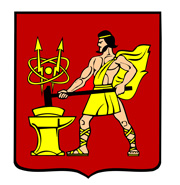 АДМИНИСТРАЦИЯ ГОРОДСКОГО ОКРУГА ЭЛЕКТРОСТАЛЬМОСКОВСКОЙ ОБЛАСТИПОСТАНОВЛЕНИЕ31.10.2022 № 1240/10Об утверждении порядка проведения мониторинга состояния централизованных систем теплоснабжения на территории городского округа Электросталь Московской области и Механизма оперативно-диспетчерского управления в системе теплоснабженияВо исполнение федеральных законов от 06.10.2003 № 131-ФЗ «Об общих принципах организации местного самоуправления в Российской Федерации», от 27.07.2010 № 190-ФЗ «О теплоснабжении», Правил оценки готовности к отопительному периоду, утверждённых приказом Министерства энергетики Российской Федерации от 12.03.2013 № 103, в целях устойчивого функционирования на территории городского округа объектов жилищно-коммунального, энергетического хозяйства и социальной сферы в осенне-зимний период Администрация городского округа Электросталь Московской области ПОСТАНОВЛЯЕТ:1. Утвердить: 1.1. Порядок проведения мониторинга состояния централизованных систем теплоснабжения на территории городского округа Электросталь Московской области согласно приложению № 1 к настоящему постановлению.1.2. Механизм оперативно-диспетчерского управления в системе теплоснабжения городского округа Электросталь Московской области согласно приложению № 2 к настоящему постановлению.2. Признать утратившим силу постановление Администрации городского округа Электросталь Московской области от 17.10.2013 № 813/11 «О порядке проведения мониторинга состояния централизованных систем теплоснабжения на территории городского округа Электросталь Московской области».3. Начальнику отдела по связям с общественностью Администрации городского округа Электросталь Московской области (Никитина Е.В.) обеспечить размещение настоящего постановления на официальном сайте городского округа Электросталь Московской области в информационно-телекоммуникационной сети «интернет» по адресу: www.electrostal.ru.4. Настоящее постановление вступает в силу со дня его подписания.5. Контроль за выполнением настоящего постановления возложить на заместителя Главы Администрации городского округа Электросталь Московской области
Борисова А.Ю.Глава городского округа						                           И.Ю. ВолковаПриложение № 1УТВЕРЖДЕНОпостановлением Администрациигородского округа Электросталь Московской областиот 31.10.2022 № 1240/10Положениео порядке проведения мониторинга состояния централизованных систем
теплоснабжения на территории городского округа Электросталь Московской
области	1. Настоящий Порядок определяет механизм взаимодействия Администрации городского округа Электросталь Московской области, теплоснабжающих и теплосетевых организаций при создании и функционировании системы мониторинга состояния систем теплоснабжения на территории муниципального образования.	Система мониторинга состояния системы теплоснабжения городского округа Электросталь Московской области - это, комплексная система наблюдений, оценки и прогноза состояния тепловых сетей, оборудования котельных (далее - система мониторинга).	Целями создания и функционирования системы мониторинга теплоснабжения являются повышение надежности и безопасности систем теплоснабжения, снижение затрат на проведение аварийно-восстановительных работ посредством реализации мероприятий по предупреждению, предотвращению, выявлению и ликвидации аварийных ситуаций. 	2. Основными задачами системы мониторинга являются: 	- сбор, обработка и анализ данных о состоянии объектов теплоснабжения, статистических данных об аварийности на системах теплоснабжения и проводимых на них ремонтных работах; 	- оптимизация процесса составления планов проведения ремонтных работ на объектах теплоснабжения; 	- эффективное планирование выделения финансовых средств на содержание и проведение ремонтных работ на объектах теплоснабжения. 	3. Функционирование системы мониторинга осуществляется на объектовом и муниципальном уровнях.	На объектовом уровне организационно-методическое руководство и координацию деятельности системы мониторинга осуществляют организации, эксплуатирующие объекты теплоснабжения.	На муниципальном уровне организационно-методическое руководство и координацию деятельности системы мониторинга осуществляют ресурсоснабжающие организации, ЕДДС, Администрация городского округа Электросталь Московской области.	4. Система мониторинга включает в себя: 	- сбор данных; 	- хранение, обработку и представление данных; 	- анализ и выдачу информации для принятия решения.	4.1. Сбор данных.	Система сбора данных мониторинга за состоянием объектов теплоснабжения объединяет в себе все существующие методы наблюдения за тепловыми сетями, за оборудованием отопительных котельных на территории городского округа Электросталь Московской области. 	В систему сбора данных вносятся данные по проведенным ремонтам и сведения, накапливаемые эксплуатационным персоналом.	Собирается следующая информация:	- паспортная база данных технологического оборудования и прокладки (строительства) тепловых сетей; - расположение смежных коммуникаций в 5-метровой зоне вдоль проложенных теплосетей, схема дренажных и канализационных сетей;	- исполнительная документация (аксонометрические, принципиальные схемы теплопроводов, ЦТП, котельных); 	- данные о проведенных ремонтных работах на объектах теплоснабжения; 	- данные о вводе в эксплуатацию законченных строительством, расширением, реконструкцией, техническим перевооружением объектов теплоснабжения;	- реестр учета аварийных ситуаций, возникающих на объектах теплоснабжения, с указанием наименования объекта, адреса объекта, причин, приведших к возникновению аварийной ситуации, мер, принятых по ликвидации аварийной ситуации, а также при отключении потребителей от теплоснабжения: период отключения и перечень отключенных потребителей; 	- данные о грунтах в зоне проложенных теплосетей.	Сбор данных организуется на бумажных носителях и в электронном виде в организациях, осуществляющих эксплуатацию объектов теплоснабжения, в Администрации городского округа Электросталь Московской области	4.2. Хранение, обработка и представление данных.	Материалы мониторинга обрабатываются и хранятся в Администрации городского округа Электросталь Московской области, а также в теплоснабжающих и теплосетевых организациях в электронном и бумажном виде не менее пяти лет.	Информация из собранной базы данных мониторинга по запросу может быть предоставлена заинтересованным лицам. 	4.3. Анализ и выдача информации для принятия решения.	Система анализа и выдачи информации о состоянии объектов теплоснабжения направлена на решение задачи оптимизации планов ремонта, исходя из заданного объема финансирования, на основе отбора самых ненадежных объектов, имеющих повреждения.	Анализ данных производится специалистами теплоснабжающих и теплосетевых организаций, а также специалистами Администрации городского округа Электросталь Московской области в части возложенных полномочий с последующим хранением базы данных. На основе анализа базы данных принимаются соответствующие решения.	Основным источником информации для статистической обработки данных являются результаты опрессовки в ремонтный период, которая применяется как основной метод диагностики и планирования ремонтов и перекладок тепловых сетей. 	Данные мониторинга накладываются на актуальные паспортные характеристики объекта в целях выявления истинного состояние объекта, исключения ложной информации и принятия оптимального управленческого решения.Приложение № 2УТВЕРЖДЕНОпостановлением Администрациигородского округа Электросталь Московской областиот 31.10.2022 № 1240/10Механизмоперативно-диспетчерского управления системой теплоснабженияна территории городского округа Электросталь Московской области1.	Общие положения1.1. Механизм оперативно-диспетчерского управления в системе теплоснабжения на территории городского округа Электросталь Московской области определяет взаимодействие оперативно-диспетчерских служб теплоснабжающих, теплосетевых организаций и потребителей тепловой энергии по вопросам теплоснабжения. 1.2.	Основной задачей указанных организаций является обеспечение устойчивой и бесперебойной работы тепловых сетей и систем теплопотребления, поддержание заданных режимов теплоснабжения, принятие оперативных мер по предупреждению, локализации и ликвидации аварий на теплоисточниках, тепловых сетях и системах теплопотребления. 1.3. Все теплоснабжающие, теплосетевые организации, обеспечивающие теплоснабжение потребителей, должны иметь круглосуточно работающие оперативно-диспетчерские и аварийно-восстановительные службы. В организациях, штатными расписаниями которых такие службы не предусмотрены, обязанности оперативного руководства возлагаются на лицо, определенное соответствующим приказом. 1.4. Общую координацию действий оперативно-диспетчерских служб по эксплуатации локальной системы теплоснабжения осуществляет теплоснабжающая организация, по локализации и ликвидации аварийной ситуации - оперативно диспетчерская служба или администрация той организации, в границах эксплуатационной ответственности которой возникла аварийная ситуация. 1.5. Для проведения работ по локализации и ликвидации аварий каждая организация должна располагать необходимыми инструментами, механизмами, транспортом, передвижными сварочными установками, аварийным восполняемым запасом запорной арматуры и материалов. Объем аварийного запаса устанавливается в соответствии с действующими нормативами, место хранения определяется руководителями соответствующих организаций. Состав аварийно-восстановительных бригад, перечень машин и механизмов, приспособлений и материалов утверждаются главным инженером организации. 2. Взаимодействие оперативно-диспетчерских и аварийно-восстановительных служб при возникновении и ликвидации аварий на источниках энергоснабжения, сетях и системах энергопотребления2.1. При получении сообщения о возникновении аварии, отключении или ограничении энергоснабжения потребителей диспетчер соответствующей организации принимает оперативные меры по обеспечению безопасности на месте аварии (ограждение, освещение, охрана и др.) и действует в соответствии с инструкцией по ликвидации аварийных ситуаций. При необходимости диспетчер организует оповещение заместителя главы Администрации городского округа Электросталь Московской области, ответственного за эксплуатацию объектов жилищно-коммунального хозяйства.2.2 О возникновении аварийной ситуации, принятом решении по ее локализации и ликвидации диспетчер немедленно сообщает по имеющимся у него каналам связи руководству организации, диспетчерам организаций, которым необходимо изменить или прекратить работу своего оборудования и коммуникаций, диспетчерским службам потребителей. Также о возникновении аварийной ситуации и времени на восстановление теплоснабжения потребителей в обязательном порядке информируется единая дежурно-диспетчерская служба городского округа Электросталь (далее – ЕДДС) и Управление городского жилищного и коммунального хозяйства Администрации городского округа Электросталь Московской области.2.3. Решение об отключении систем горячего водоснабжения принимается теплоснабжающей (теплосетевой) организацией по согласованию с Администрацией городского округа Электросталь Московской области (далее – Администрация), в рамках подготовки объектов топливно-энергетического комплекса, жилищно-коммунального хозяйства и социальной сферы городского округа Электросталь Московской области к осенне-зимнему периоду, на срок не более 14 дней. 2.4. Решение о введении режима ограничения или отключения тепловой энергии абонентов принимается руководством теплоснабжающих, теплосетевых организаций по согласованию с Администрацией. 2.5. Команды об отключении и опорожнении систем теплоснабжения и теплопотребления проходят через соответствующие диспетчерские службы.2.6. Отключение систем горячего водоснабжения и отопления, последующее заполнение и включение в работу производится силами оперативно-диспетчерских и аварийно-восстановительных служб владельцев зданий в соответствии с инструкцией, согласованной с энергоснабжающей организацией. 2.7. В случае, когда в результате аварии создается угроза жизни людей, разрушения оборудования, городских коммуникаций или строений, диспетчеры (начальники смен теплоисточников) теплоснабжающих и теплосетевых организаций отдают распоряжение на вывод из работы оборудования без согласования, но с обязательным немедленным извещением ЕДДС перед отключением и после завершения работ по выводу из работы аварийного тепломеханического оборудования или участков тепловых сетей. 2.8. Лицо, ответственное за ликвидацию аварии, обязано: - вызвать при необходимости через диспетчерские службы соответствующих представителей организаций и ведомств, имеющих коммуникации, сооружения в месте аварии, согласовать с ними проведение земляных работ для ликвидации аварии; - организовать выполнение работ на подземных коммуникациях и обеспечивать безопасные условия производства работ; информировать по завершении аварийно-восстановительных работ (или какого-либо этапа) соответствующие диспетчерские службы для восстановления рабочей схемы, заданных параметров теплоснабжения и подключения потребителей в соответствии с программой пуска. 2.9. Организации и предприятия всех форм собственности, имеющие свои коммуникации или сооружения в месте возникновения аварии, обязаны направить своих представителей по вызову диспетчера теплоснабжающей организации или ЕДДС для согласования условий производства работ по ликвидации аварии в течение 2 часов в любое время суток. 3. Взаимодействие оперативно-диспетчерских служб при эксплуатации систем энергоснабжения3.1. Ежедневно после приема смены, а также при необходимости в течение всей смены диспетчеры (начальники смены) теплоснабжающих и теплосетевых организаций осуществляют передачу диспетчеру ЕДДС оперативной информации: - о режимах работы теплоисточников и тепловых сетей; - о корректировке режимов работы энергообъектов по фактической температуре и ветровому воздействию, об аварийных ситуациях на вышеперечисленных объектах, влияющих на нормальный режим работы системы теплоснабжения. 3.2. Для подтверждения планового отключения (изменения параметров теплоносителя) потребителей диспетчерские службы теплоснабжающих и теплосетевых организаций информируют Администрацию, ЕДДС и потребителей за пять дней до намеченных работ. 3.3. Планируемый вывод в ремонт оборудования, находящегося на балансе потребителей, производится с обязательным информированием ЕДДС за 10 дней до намеченных работ, а в случае аварии - немедленно. 3.4. При проведении плановых ремонтных работ на водозаборных сооружениях, которые приводят к ограничению или прекращению подачи холодной воды на теплоисточники городского округа Электросталь Московской области, диспетчер организации, в ведении которой находятся данные водозаборные сооружения, должен за 10 дней сообщить диспетчеру соответствующей энергоснабжающей организации и ЕДДС об этих отключениях с указанием сроков начала и окончания работ. При авариях, повлекших за собой длительное прекращение подачи холодной воды на котельные городского округа Электросталь Московской области, диспетчер теплоснабжающей организации вводит ограничение горячего водоснабжения потребителей вплоть до полного его прекращения. 3.5. При проведении плановых или аварийно-восстановительных работ на электрических сетях и трансформаторных подстанциях, которые приводят к ограничению или прекращению подачи электрической энергии на объекты системы теплоснабжения, диспетчер организации, в ведении которой находятся данные электрические сети и трансформаторные подстанции, должен сообщать, соответственно, за 10 дней или немедленно диспетчеру соответствующей теплоснабжающей или теплосетевой организации и ЕДДС об этих отключениях с указанием сроков начала и окончания работ.3.6. В случаях понижения температуры наружного воздуха до значений, при которых на теплоисточниках системы теплоснабжения не хватает теплогенерирующих мощностей, диспетчер теплоснабжающей организации по согласованию с Администрацией вводит ограничение отпуска тепловой энергии потребителям, одновременно извещая об этом ЕДДС.3.7. Включение новых объектов производится только по разрешению Федеральной службы по экологическому, технологическому и атомному надзору (Ростехнадзор) и теплоснабжающей организации с одновременным извещением ЕДДС. 3.8. Включение объектов, которые выводились в ремонт по заявке потребителей, производится по разрешению персонала теплоснабжающих и теплосетевых организаций по просьбе ответственного лица потребителя, указанного в заявке. После окончания работ по заявкам оперативные руководители вышеуказанных предприятий и организаций сообщают Центру гражданской защиты округа время начала включения. 4. Техническая документация.4.1. Документами, определяющими взаимоотношения оперативно-диспетчерских служб теплоснабжающих, теплосетевых организаций и абонентов тепловой энергии, являются: - настоящее Приложение; -	действующая нормативно-техническая документация по технике безопасности и эксплуатации теплогенерирующих установок, тепловых сетей и теплопотребляющих установок; - внутренние инструкции, касающиеся эксплуатации и техники безопасности этого оборудования, разработанные с учетом действующей нормативно-технической документации; - утвержденные техническими руководителями предприятий схемы систем теплоснабжения, режимные карты работы тепловых сетей и теплоисточников. Внутренние инструкции должны включать детально разработанный оперативный план действий при авариях, ограничениях и отключениях потребителей при временном недостатке тепловой энергии, электрической мощности или топлива на источниках теплоснабжения.К инструкциям должны быть приложены схемы возможных аварийных переключений, указан порядок отключения горячего водоснабжения и отопления, опорожнения тепловых сетей и систем теплопотребления зданий, последующего их заполнения и включения в работу при разработанных вариантах аварийных режимов, должна быть определена организация дежурств и действий персонала при усиленном и вне расчётном режимах теплоснабжения.Конкретный перечень необходимой эксплуатационной документации в каждой организации устанавливается ее руководством.